Список необходимых документов:-  заявление-  паспорт-  документы о наличии родственных отношений либо иных обстоятельств, свидетельствующих о принадлежности гражданина к семье заявителя
-  документы и (или) сведения, подтверждающие соответствие семьи (одиноко проживающего гражданина) категориям лиц, имеющим право на получение социальной помощи
-  документы и (или) сведения о доходах
Дополнительно для личного подсобного хозяйства:-  документы (сведения), подтверждающие право собственности на земельный участок- выписка из похозяйственной книги
-  наличие сведений о постановке на учет в качестве налогоплательщика налога на профессиональный доход (самозанятый)- смета расходовДополнительно для ИП и самозанятых:-  разработанный в свободной форме бизнес-план (помощь от Центра «Мой бизнес» Самарской области – доступная и удобная инфраструктура поддержки малого и среднего бизнеса. Она ориентирована на помощь предпринимателям в открытии и развитии своего дела. Вы можете оформить ИП, узнать о мерах господдержки и как ими воспользоваться, получить услуги маркетинга и продвижения на рынке и т.д.)- наличие сведений о постановке на учет в качестве ИП или налогоплательщика налога на профессиональный доход (самозанятый)-  сертификаты об обучении-  подтверждение опыта работы-  коммерческие предложения (по 3 шт. на каждый вид приобретаемого товара)Дополнительно для осуществления иных мероприятий, направленных на преодоление гражданином трудной жизненной ситуации:-  документы, подтверждающие наличие трудной жизненной ситуации (потребность в приобретении товаров первой необходимости, одежды, обуви, лекарственных препаратов, товаров для ведения личного подсобного хозяйства, необходимость проведения лечения, не входящего в программу государственных гарантий бесплатного оказания гражданам медицинской помощи, или физкультурно-оздоровительных мероприятий, отсутствие по месту жительства или месту пребывания заявителя свободных мест в государственных образовательных организациях, реализующих основную общеобразовательную программу дошкольного образования(для подтверждения потребности семей в услугах дошкольного образования), и т.п.Поиск работыОформите социальный контракт и получите первую выплату в размере 14729 руб.Трудоустройтесь и получайте к заработной плате 14 729 руб. (в течении 3 месяцев)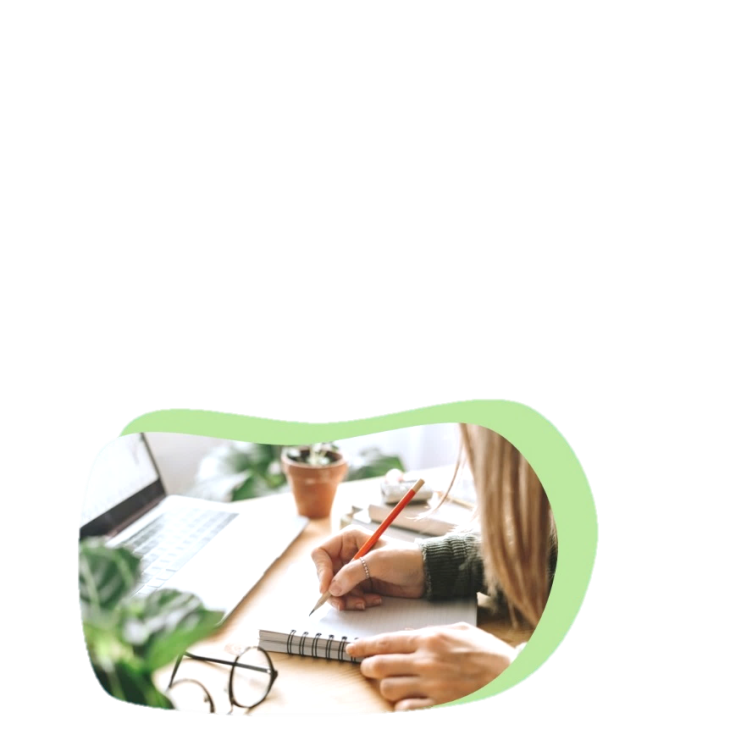 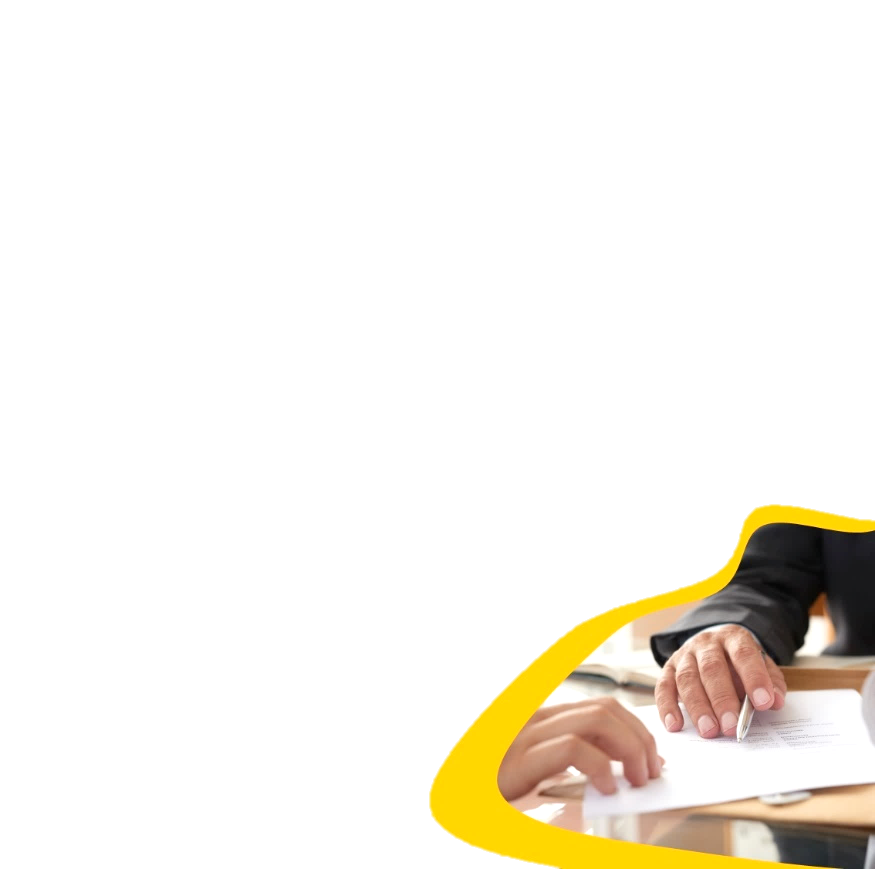 ИП или самозанятостьКондитерМастер ногтевого сервисаПортнойПарикмахерУслуги ремонтаВыберите любое направление и получите до 350 000 руб.Личное подсобное хозяйствоРастениеводствоЖивотноводствоПчеловодствоВыберите любое направление и получите до 200 000 руб.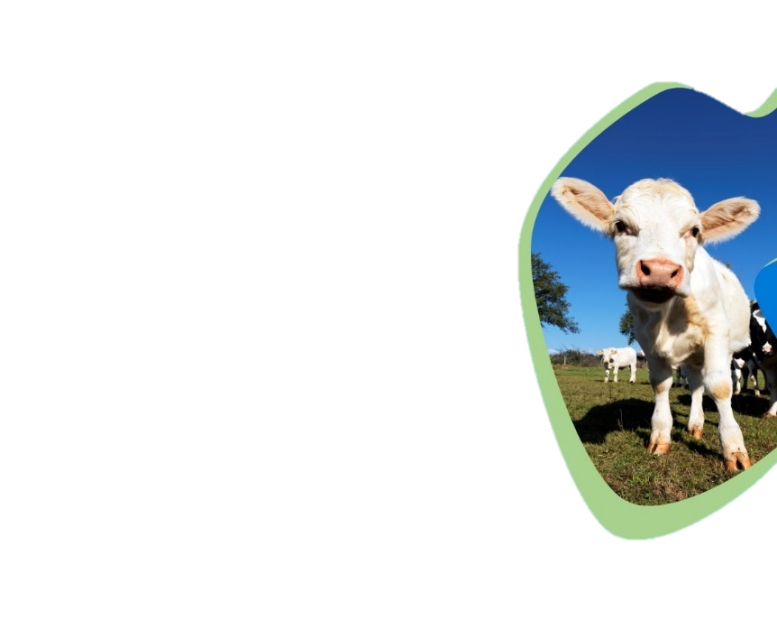 Осуществление иных мероприятий, направленных на преодоление трудной жизненной ситуации14 729 руб.Ежемесячно или единовременно за весь период предоставления выплаты, но не более 6 месяцев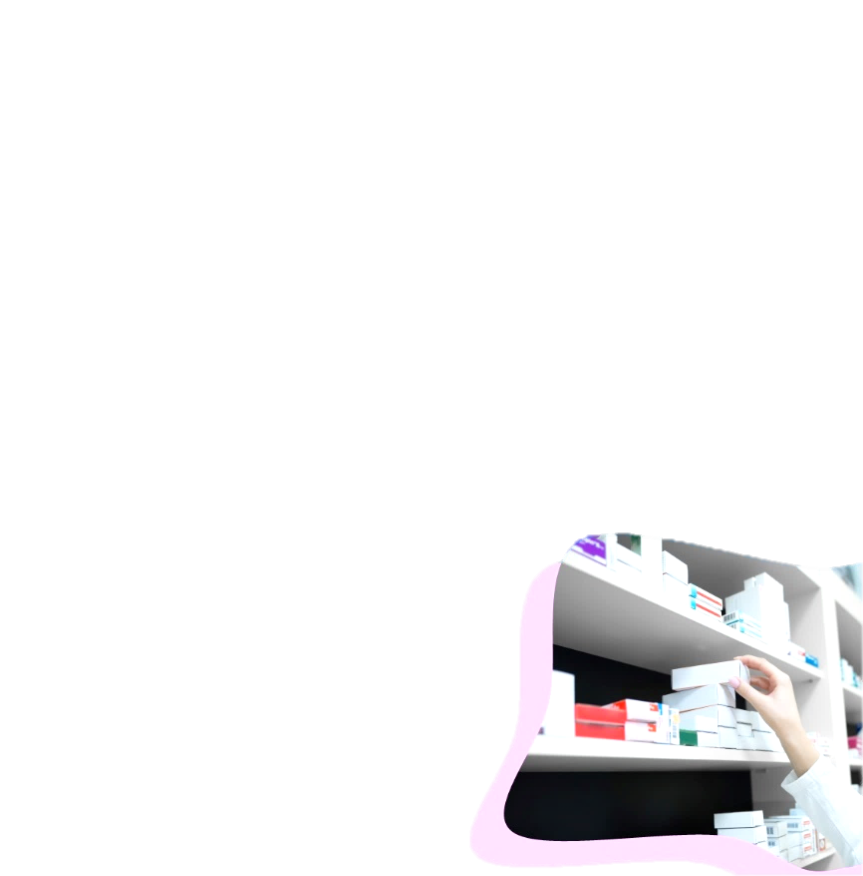 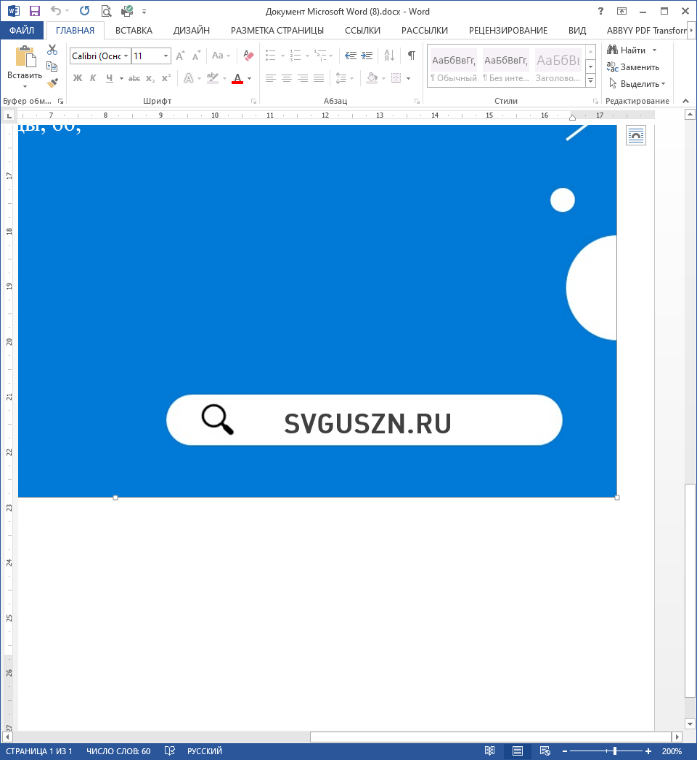 В какое управление социальной защиты обратиться для оформления?Управление по м.р. Похвистневский   г. Похвистнево, ул. Кооперативная, 27;    8(84656)21638Управление по г.о. Похвистнево       г. Похвистнево, ул. Васильева, 7;     8(84656)25829Управление по м.р. Клявлинский        ст. Клявлино, ул. Гагарина, 43;8(84653)22140Управление по м.р. Исаклинский        с. Исаклы, ул. Ленинская, 76А; 8(84654)22399Управление по м.р. Камышлинский с. Камышла, ул. Победы, 66;  8(84664)33069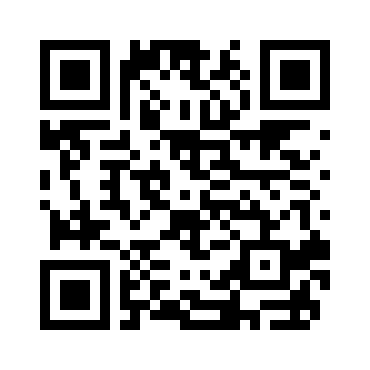 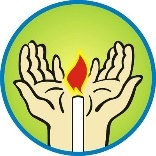 ГКУ СО «Главное управление социальной защиты населения Северо-Восточного округа»Социальный контракт – Помощь государства по поиску работы, открытию собственного дела, развитию личного подсобного хозяйства и преодолению сложной жизненной ситуации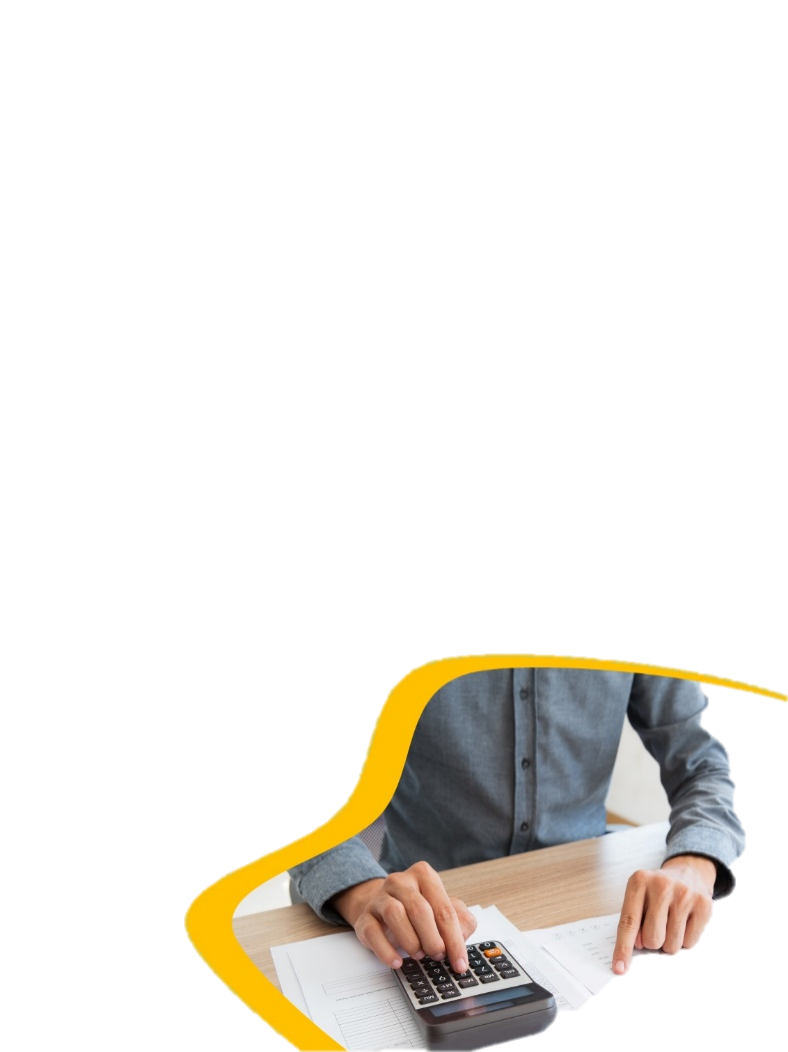 